Patients With Devices: Prevent Infections During Your Hospital Stay 	PATIENTBATHE Daily With Chlorhexidine (CHG) ClothsDuring your stay, bathing will occur every day with a special antiseptic (CHG) that removes germs and prevents infection better than soap and water.Each packet has six cloths to be used on all skin areas as shown below: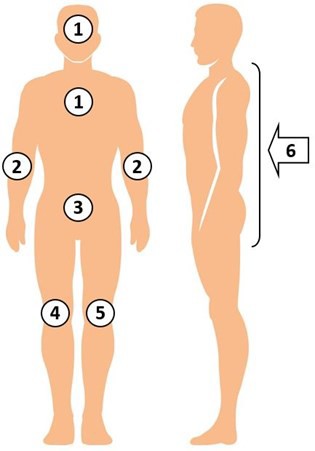 Avoid eyes and ear canals.Take a CHG Bed BathBathing With CHG ClothsUse CHG every day. Starting on admission day works best to remove germs before insertion of urinary catheters or intravenous and other lines, and before procedures/ surgery.These no-rinse cloths are your protective bath. The CHG continues to get rid of germs for 24 hours.Use all six cloths. More, if needed.Firmly massage on all skin areas to ensure deep cleaning of skin.Clean over non-gauze dressings.Your nurse will clean parts of lines, tubes, and drains nearest the body.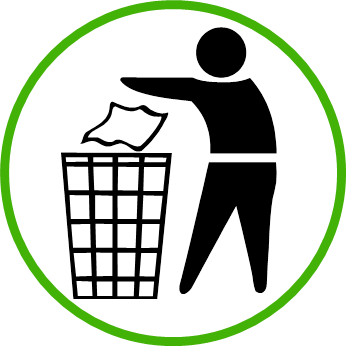 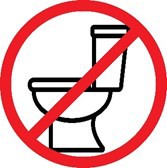 Protect Yourself Every DayImportant Points and RemindersCHG is proven to work better than soap and water to get rid of germs.Skin may feel sticky for just a few minutes due to lotion or aloe vera in the cloths. This will go away once skin completely dries.Do not rinse. Once massaged onto skin, CHG works to kill germs for 24 hours.Be thorough. Ask for help for hard-to-reach areas, backside, around devices.CHG is safe on rashes and wounds that are not very large or deep.Clean lines, drains, and tubes 6 inches closest to the body. Ask for help, if needed.Clean All Skin Areas, With Attention to:NeckAll skin foldsSkin around all devices (tubes/drains)Wounds and open skinArmpits, groin, between fingers/toes